Publicado en  el 27/03/2014 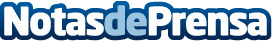 La gama monovolúmenes de Opel entra en acción con “CAPITÁN AMÉRICA: EL SOLDADO DE INVIERNO” de Marvel  La gama de monovolúmenes más poderosa de Opel se ha unido a un gran héroe  del cómic para poner en marcha una promoción dirigida a las familias y protagonizada por el último estreno de Marvel “El Capitán América: El soldado de Invierno” que está llegando  a nuestras pantallas.Datos de contacto:OPELNota de prensa publicada en: https://www.notasdeprensa.es/la-gama-monovolumenes-de-opel-entra-en-accion_1 Categorias: Automovilismo Marketing Cómics Industria Automotriz http://www.notasdeprensa.es